Dossiers déposés avant le 30 janvier 2023Déclaration préalable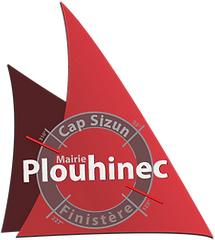 VILLE DE PlouhinecDate de dépôtNuméro de dossierPétitionnaireAdresse du projetDescription du projet29/01/2023DP 29197 23 00020Monsieur Marc Moullec7bis Rue des 12 Sillons29780 PlouhinecConstruction d'un abri de jardin en parpaings avec un toit en tole de couleur noir.avec une fenêtre 1m x 1m et une porte de 2,4m x 2m.Les parpaings seront crépis de couleur beige comme l'habitation actuel.   26/01/2023DP 29197 23 00019Monsieur Tristan  GOYAT4 RUE ST TUGDUAL29780 Plouhinec26/01/2023DP 29197 23 00018 Chantal BUREL4 rue Amiral Ronarc'h29780 PlouhinecDivision en vue de construire   26/01/2023DP 29197 23 00017Madame Mathilde LUCASKervelec29780 PlouhinecCréation d'une nouvelle ouverture sur le pan de toit exposé Ouest, entre les 2 Velux existants, de la même taille que les Velux présents.   26/01/2023DP 29197 23 00016Monsieur DE RODELLEC DU PORZIC ErwanSCI KREIZ AR MOR30 Rue de Kervoazec29780 PlouhinecNous souhaitons remplacer des fenêtres de toit (type vélux) pour des plus grandes.Taille des vélux actuels 55x69cmTaille des nouveaux vélux prévus : 78x98cm Nous souhaitons remplacer deux fenêtres de toit (type Vélux) par des plus grandes.Anciens vélux : 55X69cmNouveaux Vélux prévus : 78X98cm ( au moins).  25/01/2023DP 29197 23 00015Madame Laura LACOSTE29 Rue de Menglenot29780 PlouhinecOuverture d'un mur donnant sur le jardin pour création d'une fenêtre fixe.   19/01/2023DP 29197 23 00014Monsieur Mourad HASSAINERUE DES HIRONDELLESMise en place d'une Natibox ( dépendance)   25/01/2023PC 29197 23 00002Monsieur Yann LAMOTTE 8 RUE DE MENEZ KERSUGARD29780 PLOUHINECExtension de 44.78 m² de surface de plancher sur deux niveaux    20/01/2023PC 29197 23 00003Madame Sophie Anne  FECHANT15 chemin de MENEZ KERGREACH29780 PLOUHINECConstruction d'une petite maison en bois de 29 m², sur dalle de béton   20/01/2023PC 29197 23 00001Monsieur KEROUEDAN SachaSCI KEROUSA, ZA de Lesvenez29780 PLOUHINECConstruction d'un hangar fermé et d'une structure pour panneaux solairesLes 2 batiments recevront des panneaux solaires en toiturePas de reception de publicStockage de bois de chauffage pour la revente    